РОССИЙСКАЯ ФЕДЕРАЦИЯИвановская областьШуйский муниципальный район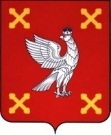 Совет Шуйского муниципального района Ивановской области__________________________________________________________________Р Е Ш Е Н И Еот 24.11.2022                                                                           № 93г. ШуяО внесении изменений в решение Шуйского районного Совета от 26.12.2008 № 135 «Об утверждении Положения об оплате труда депутатов, выборных должностных лиц местного самоуправления Шуйского муниципального района, осуществляющих свои полномочия на постоянной основе» В соответствии с Конституцией Российской Федерации, Федеральным законом от 6 октября 2003 года № 131-ФЗ «Об общих принципах организации местного самоуправления в Российской Федерации», ст.136 Бюджетного кодекса Российской Федерации, Уставом Шуйского муниципального района, Постановлением Правительства Ивановской области от 31.05.2022 № 258-п «О внесении изменений в постановление Правительства Ивановской области от 15.12.2021 № 651-п «О дотациях на поддержку мер по обеспечению сбалансированности местных бюджетов в 2022 году», Распоряжением Департамента финансов Ивановской области  от 09.06.2022 № 166 «О внесении изменений в распоряжение Департамента финансов Ивановской области от 15.12.2021 № 368», в целях материального обеспечения и стимулирования профессиональной служебной деятельности по замещаемой выборной муниципальной должности в Шуйском муниципальном районе, Совет Шуйского муниципального района решил:Внести в решение Шуйского районного Совета от 26.12.2008 № 135 «Об утверждении Положения об оплате труда депутатов, выборных должностных лиц местного самоуправления Шуйского муниципального района, осуществляющих свои полномочия на постоянной основе» следующее изменение:Внести в приложение к Положению об оплате труда депутатов, выборных должностных лиц местного самоуправления Шуйского муниципального района, осуществляющих свои полномочия на постоянной основе следующее изменение:        - по строке «Глава Шуйского муниципального района 26240» цифры «26240» заменить цифрами «30176»Решение вступает в силу с момента опубликования и распространяется на правоотношения, возникшие с 1 сентября 2022 года.Глава Шуйского муниципального района                             С.А. БабановПредседательСовета Шуйского муниципального района                            В.Е. Филиппова